УКРАЇНА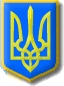 Виконавчий комітет Нетішинської міської радиХмельницької областіР О З П О Р Я Д Ж Е Н Н Я25.09.2018					Нетішин			 № 382/2018-ркПро результати службового розслідування стосовно адміністратора відділу адміністративних послуг управління економіки виконавчого комітету Нетішинської міської ради Шелест О.В.	Відповідно до пункту 20 частини 4 статті 42 Закону України «Про місцеве самоврядування в Україні», Порядку проведення службового розслідування стосовно осіб, уповноважених на виконання функцій держави або місцевого самоврядування, та осіб, які для цілей Закону України «Про запобігання корупції» прирівнюються до осіб, уповноважених на виконання функцій держави або місцевого самоврядування, затвердженого постановою Кабінету Міністрів України від 13 червня 2000 року № 950, зі змінами                   (в редакції постанови Кабінету Міністрів України від 13 вересня 2017 року  № 691), розпорядження Нетішинського міського голови від 05 вересня 2018 року №362/2018-рк «Про проведення службового розслідування стосовно адміністратора відділу адміністративних послуг управління економіки виконавчого комітету Нетішинської міської ради Шелест О.В.», розглянувши акт про результати проведення службового розслідування стосовно адміністратора відділу адміністративних послуг управління економіки виконавчого комітету Нетішинської міської ради Шелест Оксани Володимирівни від 24 вересня 2018 року:	1. Акт про результати проведення службового розслідування стосовно адміністратора відділу адміністративних послуг управління економіки виконавчого комітету Нетішинської міської ради Шелест Оксани Володимирівни, від 24 вересня 2018 року взяти до відома (акт додається).2. Погодитись з рекомендацією комісії з проведення службового розслідування стосовно адміністратора відділу адміністративних послуг управління економіки виконавчого комітету Нетішинської міської ради Шелест Оксани Володимирівни.23. Завершити службове розслідування стосовно адміністратора відділу адміністративних послуг управління економіки виконавчого комітету Нетішинської міської ради Шелест Оксани Володимирівни. 4. Контроль за виконанням цього розпорядження покласти на заступника міського голови Латишеву О.В.Міський голова								      О.О.СупрунюкЗ розпорядженням ознайомлена:Шелест О.В.						    «___» _________2018 року